Игры и упражнения по развитию речи для детей подготовительного дошкольного возраста.
  Основной задачей работы с детьми подготовительного дошкольного возраста по усвоению фонетической стороны речи и правильному произнесению всех звуков родного языка является дальнейшее совершенствование речевого слуха, закрепление навыков четкой, правильной, выразительной речи.«Высокий - низкий» 
Цель: учить сопоставлять предметы и находить слова, противоположные по смыслу. 
К этой игре надо подобрать картинки: высокая елка, длинный карандаш, широкая ленточка, глубокая тарелка, веселое лицо девочки (смеется или улыбается), кукла в перепачканной одежде, а также: маленькая елочка, короткий карандаш, узкая ленточка, грустное лицо девочки, кукла в чистой одежде, мелкая тарелка.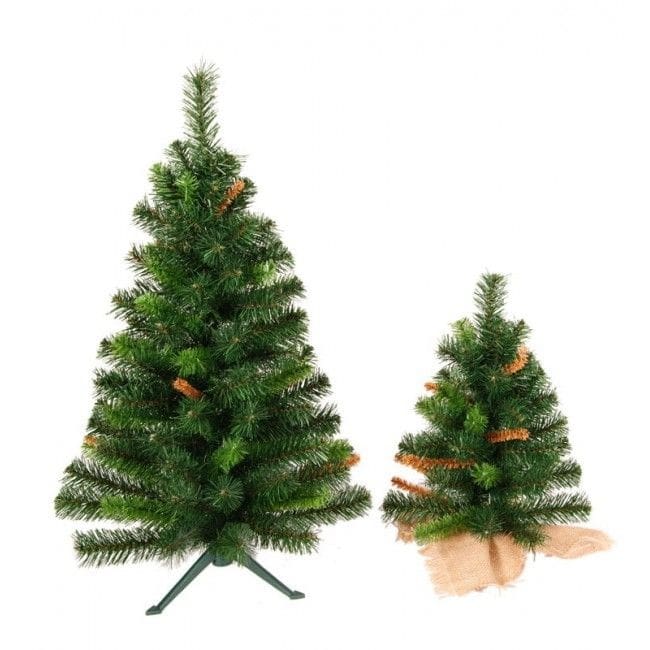 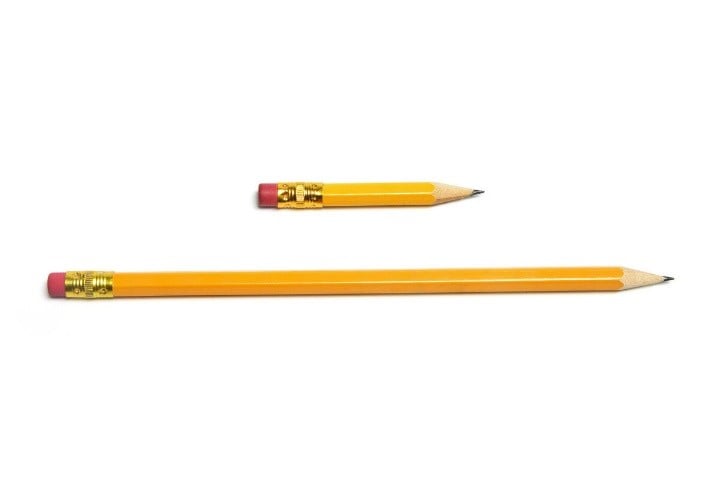 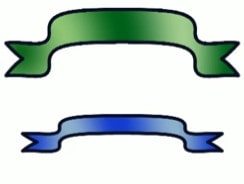 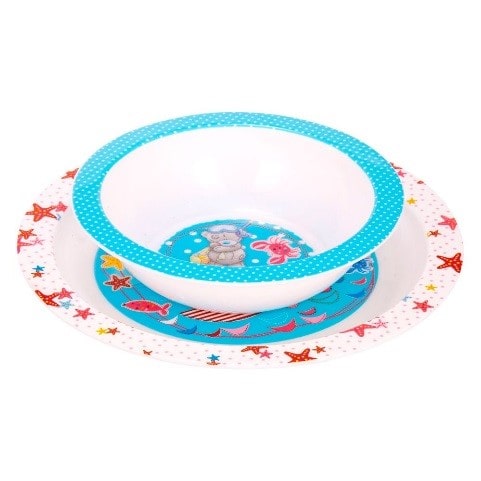 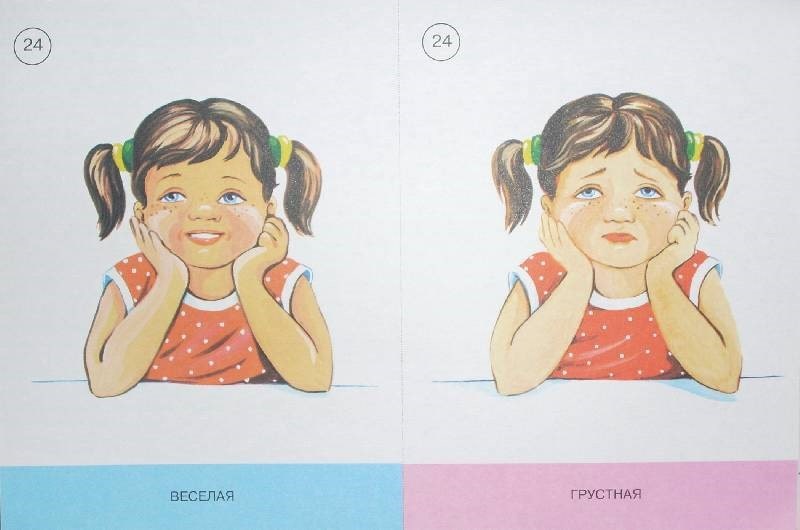 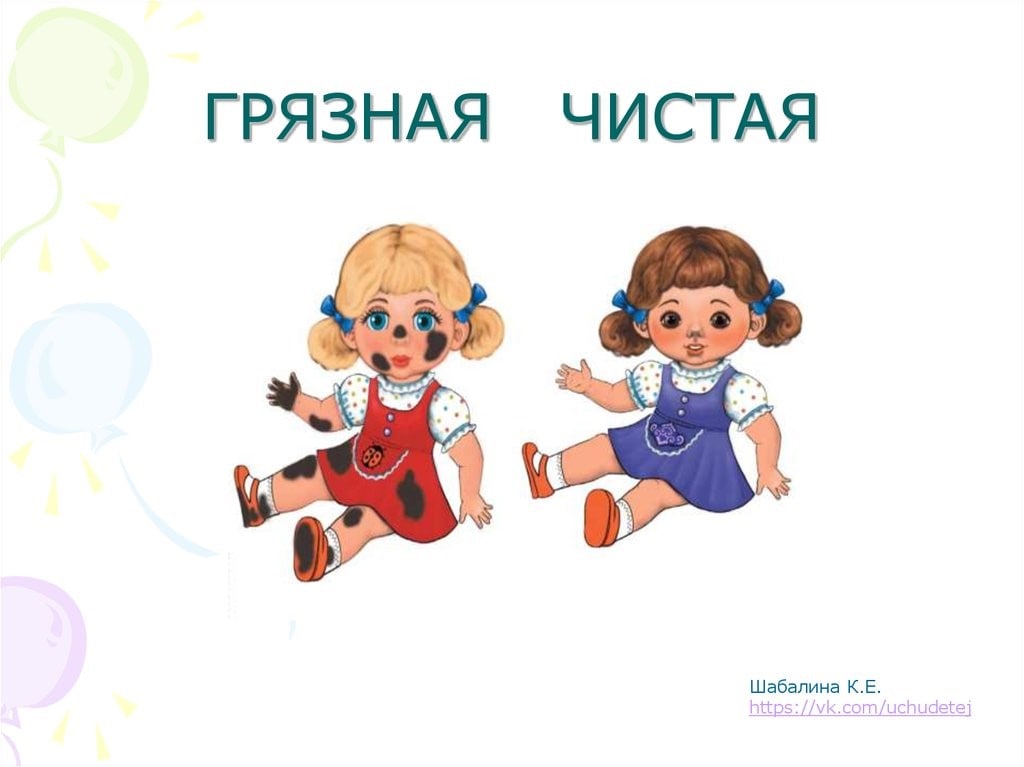 - Посмотри на рисунки. Назови слова, противоположные по смыслу. Скажи, чем отличаются похожие лица и предметы. 
Высокая - низкая (елка - елочка), длинный - короткий (карандаш), широкая - узкая (лента), грустное - веселое (лицо девочки), глубокая - мелкая (тарелка), чистая - грязная (кукла). 
На следующем рисунке: большой дом и маленький домик, река - ручей, клубника - земляника.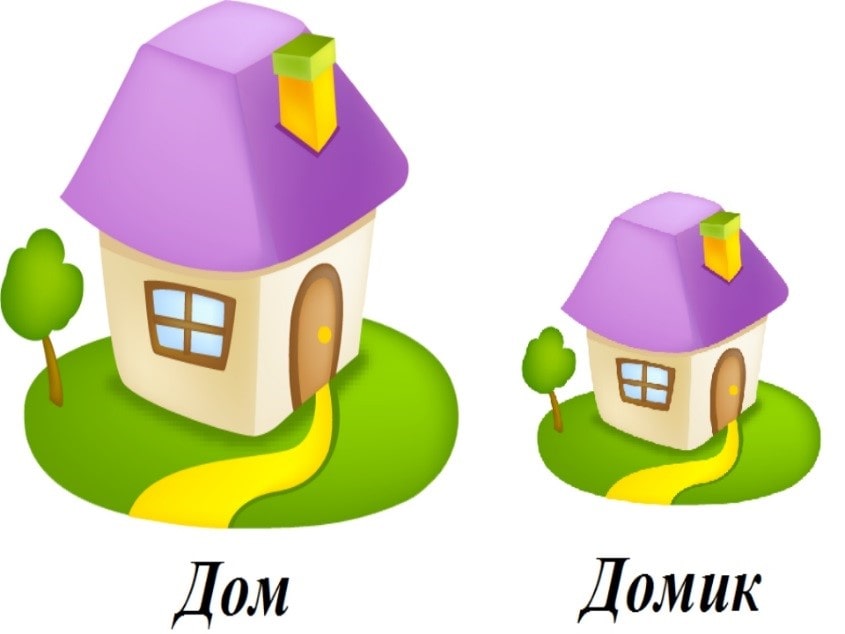 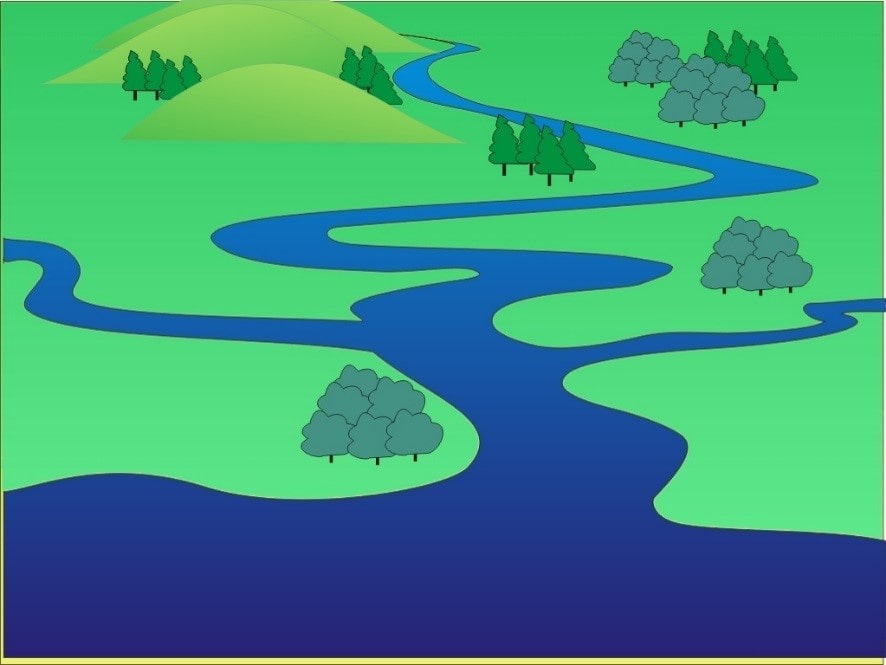 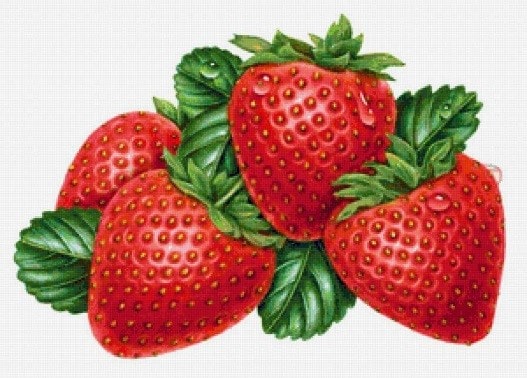 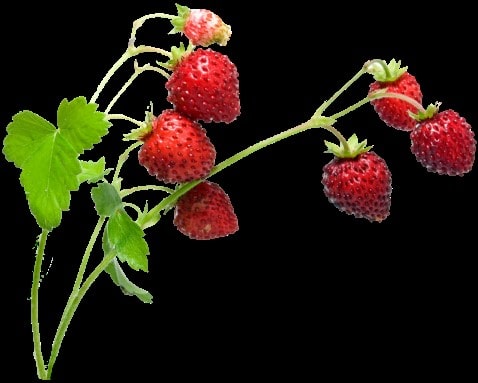 - Назови, что ты видишь на этих рисунках? Составь предложения со словами, противоположными по смыслу. («Я нарисовал большой дом и маленький домик». «Река глубокая, а ручей мелкий». «Ягоды у клубники крупные, а у земляники мелкие».) 
 - Послушай отрывок из стихотворения Сильвы Капутикян «Маша обедает»: 
    ...Никому отказа нет, 
    Подан каждому обед: 
    Собачке - в миске, 
    В блюдечке - киске, 
    Курочке-несушке - 
    Пшена в черепушке, 
    А Машеньке - в тарелке, 
    В глубокой, не в мелкой. 
 - Что бывает глубоким и мелким? Как ты понимаешь выражение: глубокая река (имеет большую глубину); глубокая тайна (скрытая); глубокое чувство (сильное); мелкая река (имеет небольшую глубину); мелкий дождь (несильный); мелкий песок (некрупный). 
- Придумай рассказ, чтобы в нем были такие слова: «большой», «огромный», «громадный»; «маленький», «крошечный», «малюсенький»; «бежит», «мчится», «несется»; «идет», «плетется», «тащится». 
